Rīgā201_ g. ___________________________________________________________________           		(Organizācijas nosaukums datīvā)Par atļauju veikt pētījumu     LSPA students(-te)  _________________________________________________ (vārds, uzvārds)bakalaura / maģistra/ doktora darba ietvaros veic pētījumu ______________________________________________________________________________________________________________________________________________________________________________________________________________________________(pētījuma nosaukums)ar mērķi: ___________________________________________________________________(pētījuma mērķis)kurā nepieciešams iesaistīt _____________________________________________________                                      (pētījumā iesaistītais kontingents )Pētījuma ietvaros ________________________________________________________________________________________________________________________________________                                  (Uzskaitīt, kas tiks darīts)     Dalība pētījumā ir brīvprātīga un dalībniekiem ir tiesības jebkurā brīdī pārtraukt vai atteikties no dalības. Tāpat tiek respektēta dalībnieka anonimitāte un iegūto datu neizpaušana. Persona, kas ir pētījuma subjekts, pilnā mērā tiks informēta par pētījuma raksturu, nolūkiem.     Pirms pētījums uzsākšanas tiks lūgta pētījuma subjekta vai pētāmā subjekta vecāku/ aizbildņu rakstiska atļauja.      Lūdzam atļaut veikt pētījumu Jūsu organizācijā. Ar cieņu, LSPA Rekreācijas nodaļas vadītāja     					Daina KraukstaSASKAŅOTS____________________________________________         	(Organizācijas nosaukums)________________________________________________           (Saskaņotāja amata nosaukums)_______________________	 ____________________                                                                                           (Personiskais paraksts )     		 (Vārds, uzvārds)201____ g. _______________ Z.v.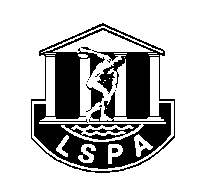 LATVIJAS  SPORTA  PEDAGOĢIJAS  AKADĒMIJARekreācijas nodaļaBrīvības gatve 333, Rīga, LV-1006Tālrunis: 67543357    Fakss: 67543480    E-pasts:  Daina.Krauksta@lspa.lv 